Краткосрочный проект «По сказкам А. С. Пушкина»Воспитатель: Сидорова Е.В.Тип проекта: познавательно - творческий.Участники проекта: Дети старшей группы , родители воспитанников, воспитательАктуальность: Недостаточные, малочисленные знания детей о сказках А. С. Пушкина. Устный опрос родителей показал, что лишь некоторые родители читали детям сказки А. С. Пушкина, небольшая часть родителей показывала детям мультфильмы, снятые по сказкам А. С. Пушкина, но основная часть родителей считает, что знакомить детей с произведениями А. С. Пушкина еще рано.Цель проекта: Формирование целостного восприятия окружающего мира, связанного с именем А. С. Пушкина. Приобщение детей к богатствам русской художественной литературы на примере творчества А. С. Пушкина;Развитие творческих способностей, фантазии детей; содействие гармонизации отношений между взрослыми и детьми.Задачи:Образовательные: познакомить детей со сказками А. С. Пушкина; изучить одну из интереснейших страниц в истории русской культуры; формировать умение понимать главную идею произведения, правильно оценивать поступки героев; обогащать и активизировать словарный запас; развивать связную речь; развивать интерес к художественной литературе; повышение познавательной активности; стимулирование речевой активности детей.Развивающие: развивать творческое мышление; общую, мелкую, артикуляционную моторику; совершенствовать умение координировать речь с движением; активизировать словарный запас; совершенствовать технические и изобразительно-выразительные умения на основе выполнения детьми рисунков; развивать познавательную мотивацию, эмоциональную сферу.Воспитательные: воспитывать навыки взаимодействия и сотрудничества; воспитывать активность и самостоятельность; воспитывать интерес и любовь к художественной литературе; организовать взаимодействие участников проекта (детей, воспитателя группы и родителей; создать развивающую среду по данной тематике, сплочение взрослых и детей в общих делах; формировать чувство эмоционального удовлетворения от участия в проекте.Продолжительность проекта: 1 месяц.Ожидаемый результат:• Расширение знаний детей о жизни и творчестве А. С. Пушкина.• Знание сказок, стихов А. С. Пушкина.• Улучшение взаимоотношений между взрослыми и детьми, детьми между собой.• Повышение уровня нравственно-эстетической воспитанности детей.• Вызвать интерес детей и родителей к чтению, к русской поэзии, к творчеству А. С. Пушкина.• Расширять представления родителей о детской литературе, о возможностях восприятия детьми литературных произведений разной сложности;• Помочь почувствовать и понимать язык сказок А. С. Пушкина;• Помочь увидеть красоту и богатство родного языка, вызвать интерес и желание перенести в собственную речь наиболее выразительные слова, речевые обороты;• Помочь поддерживать интерес детей к чтению, к творчеству А. С. Пушкина;• Добиться понимания того, что желание ребенка еще раз услышать произведение должно быть удовлетворено;• Активизировать интерес к творческой деятельности детейПрактическая частьТематическое планирование к проекту «Путешествие по сказкам Пушкина» в старшей группеЦель: Совместная деятельность взрослого и детей с учетом интеграции образовательных областей1 неделяВзаимодействие с родителямиВыяснить, что дети знают об А. С. Пушкине, что хотели бы еще узнать; откуда можно узнать. Познакомить с творчеством великого русского поэта.1. Беседа о творчестве великого русского поэта А. С. Пушкина.2. Рассказать детям биографию А. С. Пушкина3. Рассматривание портрета А. С. Пушкина.4. Чтение сказки А. С. Пушкина «Сказка о рыбаке и рыбке», рассматривание иллюстраций.5. Опрос родителейЦель: выявить, читают ли родители детям книги, какие, как часто. Что предпочитают слушать дети. Есть ли дома библиотека детских книг.Продолжать знакомить детей с биографией поэта. Ввести детей в мир сказок А. С. Пушкина. Привить интерес к личности сказочника, расширить их литературный кругозор.1. Рассказ воспитателя о Пушкине.2. Беседа о жадности по сказке Пушкина Сказка о рыбаке и рыбке»3.Аппликация: «Золотая рыбка»4. Заучивание стихотворения «У лукоморья дуб зеленый» Продолжать формировать у родителей и детей желание участвовать в мероприятиях группы.Взаимодействие с детьмиПознакомить детей со «Сказкой о царе Султане». Обсудить понятие вымысел, фантазия. Продолжить воспитывать у детей интерес к сказкам А. С. Пушкина. Воспитывать любознательных, внимательных слушателей-знатоков творчества Пушкина.1. Чтение сказок Пушкина «Сказка о царе Султане», «Сказка о мертвой царевне»2. Рассматривание иллюстраций.3. Беседа о зависти и злости по сказкам А. С. Пушкина «Сказка о царе Султане» и «Сказка о мертвой царевне». Совместное оформление выставки книг о Пушкине2 неделяЦель: Закрепить знания детей о сказке в стихах, как литературном жанре. Привить любовь к литературе, развивать внимание, мышление, речь, память детей. Сформировать умение анализировать сказку.1. Выставка рисунков по сказкам Пушкина2. Объяснение старинных слов и понятий витязь, злато, златая цепь, дол, чахнет, песнь, брег3. Оформление выставки «Рисуем вместе с детьми».Цель: Обсудить разнообразие сказок в творчестве А. С. Пушкина.Обогащать и развивать устную речь детей.Познакомить со сказкой А. С. Пушкина «Сказка о золотом петушке».Развивать творческие способности.1.Беседы: «А. С. Пушкин – сказочник»2. Чтение А. С. Пушкин «Сказка о золотом петушке», рассматривание иллюстраций.3. Лепка «Петушок». Выставка поделок из пластилина «Петушок».3 неделяЦель: Познакомить детей с презентацией «Всё о Пушкине», рассмотреть фотографии, открытки и подобранный материал. Систематизировать знания детей об услышанных сказках. Развивать у детей любовь к пушкинскому слову, умение внимательно слушать, рассуждать и обсуждать прослушанное.1. Презентация фотографий, открыток «Памятники А. С. Пушкина»2.Этические беседы с детьми: по сказкам А. С. Пушкина: «Не задавайся, не проси лишку, а то останешься у разбитого корыта»,3. «Что такое хорошо и что такое плохо в сказках А. С. Пушкина».4. Игра-фантазия «Если б я поймал золотую рыбку». Напомнить родителям, что совместное чтение способствует развитию памяти, внимания, мышления, повышает интерес детей к услышанным сказкам.5. Аппликация «Портрет А. С. Пушкина» совместно с педагогом.4 неделяЦель: Продолжить воспитывать у детей интерес к сказкам А. С. Пушкина. Воспитывать любознательных, внимательных слушателей-знатоков творчества Пушкина; Способствовать проявлению и развитию творческих способностей.1. Беседа «Любимый герой сказки»2. Создание подборки дидактических игр по сказкам А. С. Пушкина:1. Дидактическая игра «Угадай сказку по иллюстрации»,2. Дидактическая игра «Какой сказочный герой лишний?»,3. Дидактическая игра «Найди предметы из сказок Пушкина»4. Конкурс чтецов (отрывки из произведений А. С. Пушкина) Вызвать желание дома с родителями прочитать сказку еще раз и вместе поговорить о ней.5 неделяЦель: Добиваться от родителей удовлетворения желания детей прочитать что-то еще раз. Развивать навыки слушать и пересказывать, рассуждать. Развивать память, внимание и речь, мелкую моторику, творческие способности при подготовке пригласительных билетов к проведению викторины по сказкам Пушкина1. Беседа с детьми «Какую сказку А. С. Пушкина я хотел бы рассказать своим друзьям»2. Кубики к сказкам А. С. Пушкина3. Подготовить материал для викторины4. Информация для родителей «Как заучить стихотворение»5. Проведение викторины по сказкам А. С. Пушкина6. Участие родителей в проведении викторины по сказкам Пушкина.3 этап1. Подведение итогов проведенной работы.2. Проведение викторины по сказкам А. С. Пушкина3. Презентация проекта.Вывод:Все дети группы познакомились с великим русским поэтом А. С. Пушкиным, с его сказками «Сказка о царе Султане», «Сказка о мертвой царевне», «Сказка о рыбаке и рыбке» «Сказка о золотом петушке».Все дети участвовали в продуктивной деятельности по произведениям поэта. Родители большинства детей принимали активное участие в реализации проекта: приносили книги для книжного уголка, делали на компьютере наглядные пособия по сказкам и биографии поэта.ПриложениеБеседа о творчестве великого русского поэта А. С. Пушкина- Совместное оформление выставки книг сказки Пушкина-Лепка «Петушок»-Оформление выставки «Рисуем вместе с детьми»    - Аппликация «Портрет А. С. Пушкина» совместно с педагогом- Кубики по сказкам А. С. Пушкина- НОД «Викторина по сказкам А. С. Пушкина"Оборудование: сказки А. С. Пушкина:• «Сказка о царе Салтане»,• «Сказка о рыбаке и рыбке»,• «Сказка о золотом петушке»,• «Сказка о мёртвой царевне и семи богатырях»,• сундучок,игрушки: лебедь, старик, старуха, рыбка, комар, чертенок, белка, яблоко, зеркальце, петушок; кроссворд.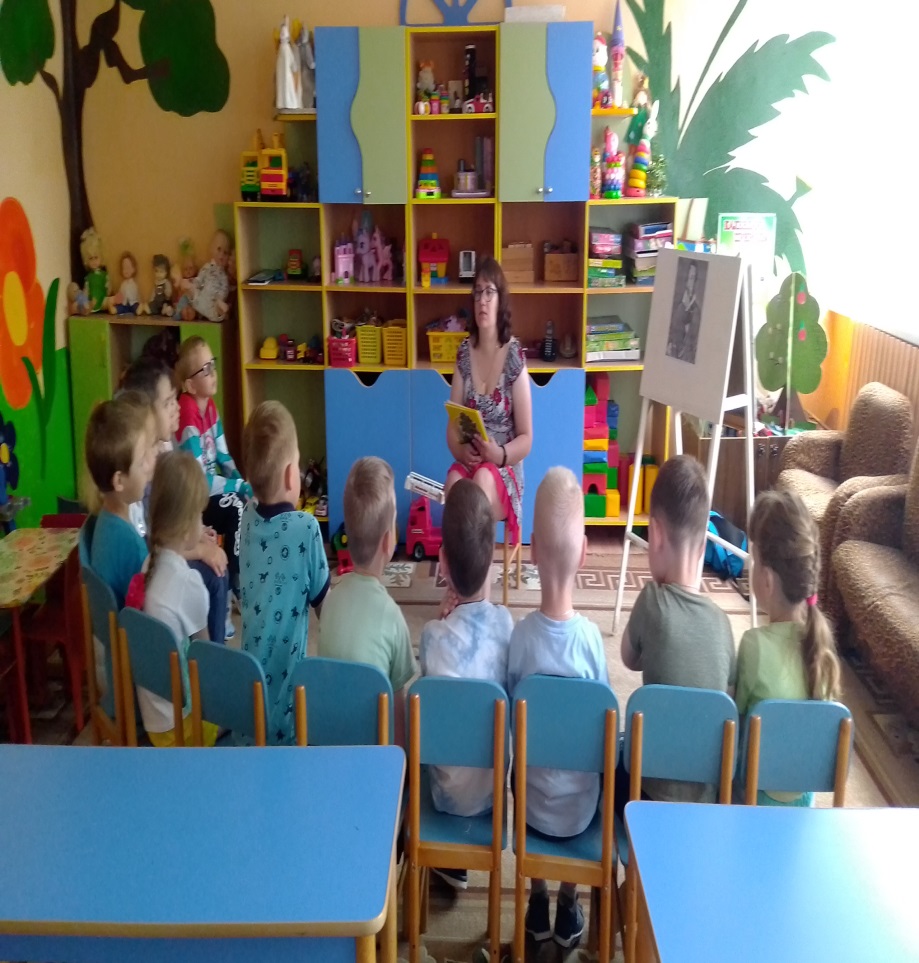 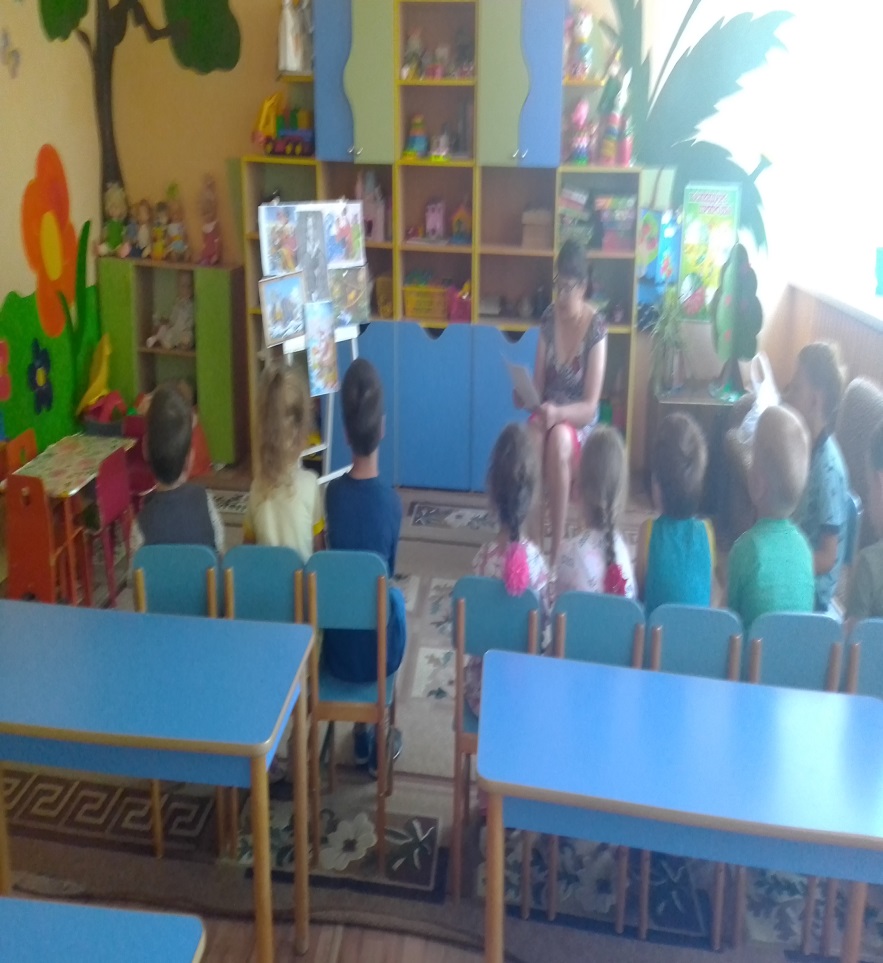 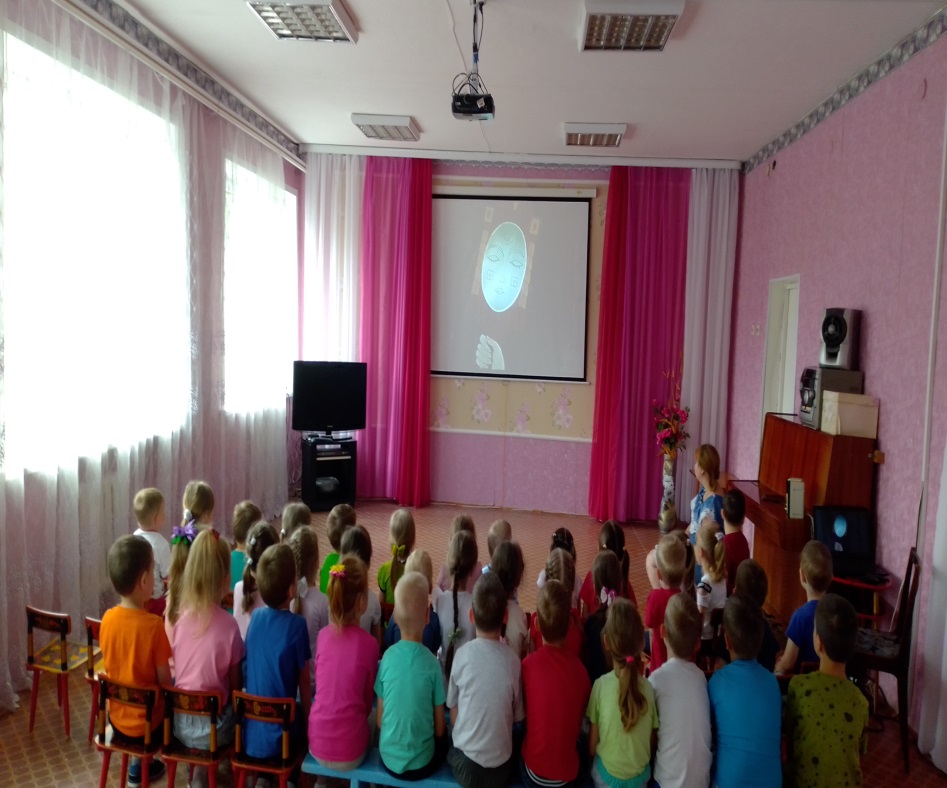 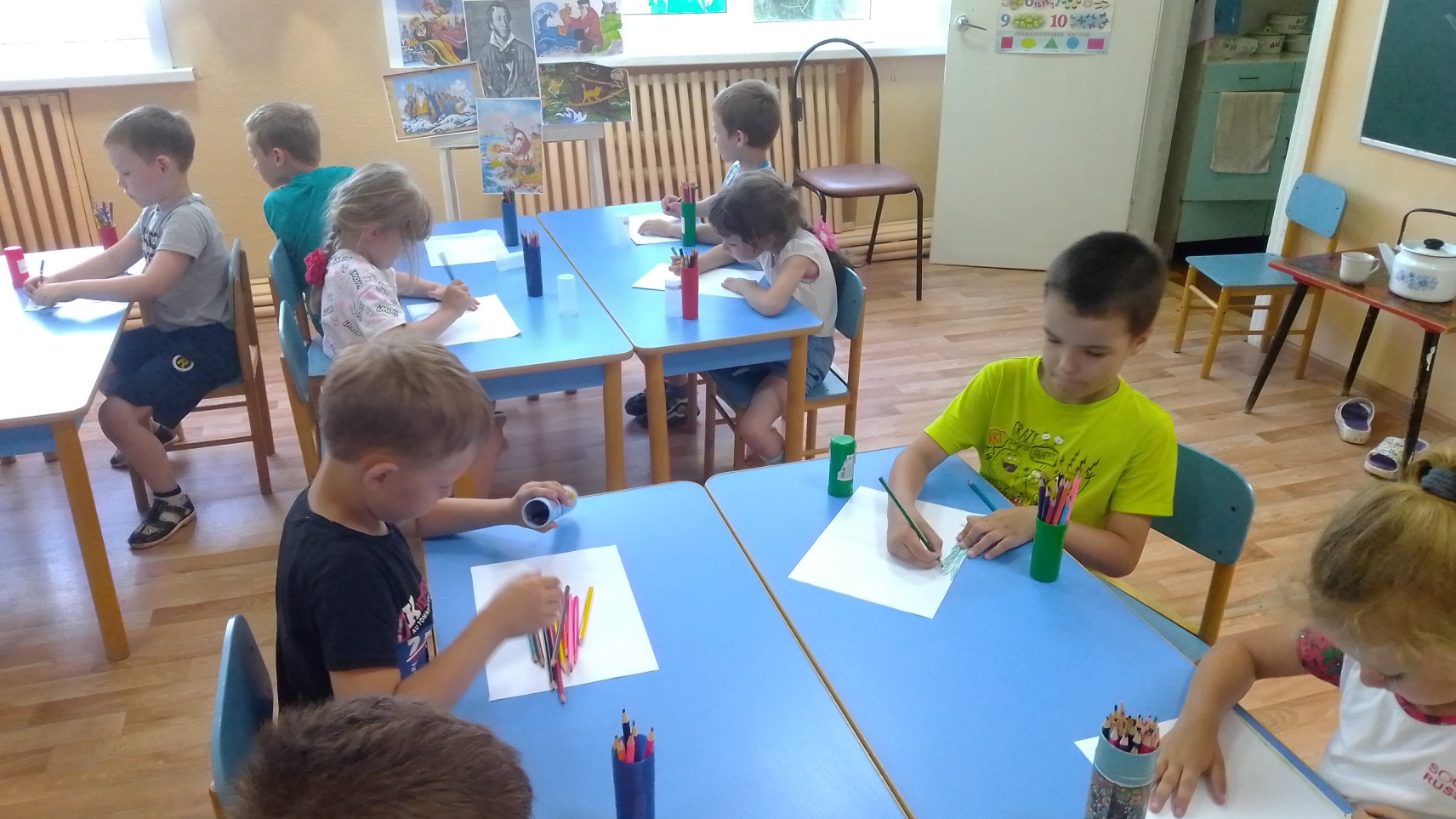 